FFURFLEN GAIS WULF 2019 - 2022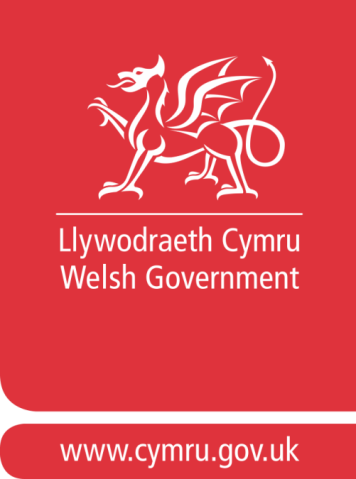 Darllenwch Brosbectws WULF a'r canllawiau diwygiedig wrth gwblhau’r cais.ADRAN 1 – CRYNODEBEnw’r undeb sy’n gwneud cais Y partner arweiniol sy’n gyfrifol am gyflwyno’r cais a rheoli’r prosiect yn ariannol. Teitl y Prosiect*1 prosiect ar gyfer pob undeb – gweler y canllawiau Bandio AelodaethFaint o aelodau sydd gan eich undeb yng Nghymru? Dewiswch un o’r blychau isod: 50,000+ 		49,999 – 15,000		Llai na 15,000	Cyllideb Gweler yr adran Cyllid yn y Prosbectws i weld beth yw uchafswm y cyllid sydd ar gaelBlwyddyn 1 – 2019-20 Blwyddyn 2 – 2020-21Blwyddyn 3 – 2021-22 Lleoliad Beth yw canolbwynt daearyddol eich prosiect? Nodwch y rhanbarth(au), lle y bo’n berthnasol, neu a yw’n brosiect ledled CymruSwyddog cyswllt yr undebNodwch pwy fydd yn atebol am reoli’r prosiect. Bydd y swyddog cyswllt a enwir yn gyfrifol am gyflwyno’r hawliadau chwarterol am grant, ac adroddiadau ar gynnydd y prosiect. Cyfeiriad y swyddog cyswlltYMGYSYLLTU Â CHYFLOGWYR Sectorau cyflogaeth Nodwch pa sector(au) cyflogaeth y mae eich prosiect yn canolbwyntio arnynt, efallai yr hoffech dynnu sylw at sectorau â blaenoriaeth drwy roi *Prif gyflogwyrRhestrwch y prif gyflogwyr y mae'n fwriad gennych weithio â nhw, gyda dadansoddiad o'r aelodau o fewn y cyflogwyr hyn. Ymgysylltu o’r newydd Nodwch sut yr ydych yn bwriadu ymgysylltu ag aelodau/cyflogwyr nad ydynt wedi ymwneud â dysgu’r undebau o’r blaen.Crynodeb yr undebRhowch ddisgrifiad bras o’ch undeb/sefydliad 500 gair ar y mwyaf. Cyllid WULF blaenorolNodwch deitl(au) a dyddiad(au) cychwyn a gorffen unrhyw brosiectau WULF blaenorol y mae eich sefydliad wedi cael cyllid ar eu cyfer o fewn y pum mlynedd diwethaf. Rhaid amlinellu sut y mae'r prosiect hwn yn ychwanegu at y gwaith blaenorol.  ADRAN 2 - CYFLENWI Crynodeb o’r prosiect Rhowch grynodeb byr o'r hyn yr ydych yn bwriadu ei gyflawni, gan amlinellu sut y mae hyn yn cefnogi 1 neu ragor o'r pedair thema yn y cynllun cyflogadwyedd - 300 gair ar y mwyaf.Efallai y bydd prosiect yn cefnogi mwy nag un o'r pedwar amcan yn y Cynllun Cyflogadwyedd; er hynny, nid ydym yn disgwyl bod prosiectau yn cefnogi'r Cynllun Cyflogadwyedd cyfan.Amlinellwch nodau ac amcanion eich prosiect arfaethedig yn erbyn y pedwar thema a restrir isod Rhaid i chi gynnwys y canlynoly rhesymeg dros gyflawni/cefnogidangos cysylltiad rhwng y nodau a’r amcanion y ceisir amdanyntrhoi amlinelliad o’r gweithgareddau penodol sydd wedi’u cynllunio a sut y byddwch yn cyrraedd y targedaudylai cynigion ganolbwyntio ar fynd i’r afael â’r Sgiliau Hanfodol, y themâu yn y cynllun cyflogadwyedd a’r dysgu sy’n cefnogi’r cyfleoedd i symud ymlaen a gwell cynhyrchiantsut yr ydych yn bwriadu mesur llwyddiant defnyddio meini prawf CAMPUS (Cyraeddadwy, Amserol, Mesuradwy, Penodol, Uchelgeisiol, Synhwyrol) o hyd, pan fo hynny’n bosibl. GWEITHGARWCH A THARGEDAU Amlinellwch y gweithgarwch yr ydych yn bwriadu ymgymryd ag ef er mwyn cyrraedd y targedau a bennwyd ar gyfer pob blwyddyn o'ch prosiect arfaethedig, gan ddefnyddio’r wybodaeth am y ddarpariaeth yn ystod y blynyddoedd cynt a'ch gwybodaeth arbenigol am ddysgu’r undebau. Rhowch ffigurau dangosol ar gyfer blwyddyn 2 a 3 a fydd yn cael eu cadarnhau cyn cyhoeddi eich Llythyr Dyfarnu Grant ar gyfer blwyddyn 2 a 3.Tystiolaeth o angenDisgrifiwch ddiben y prosiect a pham y mae ei angen, gan gynnwys sut y bydd y prosiect yn cyfrannu at ‘amcanion penodol’ Cronfa WULF ac yn cefnogi'r Cynllun Cyflogadwyedd. Dylech egluro sut y bydd y prosiect yn ychwanegu gwerth i’r ddarpariaeth sydd eisoes ar gael, heb ddyblygu’r ddarpariaeth honno.Gweithio mewn PartneriaethADRAN 3 - GWARIANT Rhowch amlinelliad o'r gwariant gan ddefnyddio'r templed yn  atodiad A isod. Defnyddiwch y penawdau cyllideb a ddarperir yn unig, a rhaid darparu dadansoddiad llawn a manwl. Dylech gyfeirio at y prosbectws i weld y gyllideb a ganiateir, ac at y canllawiau ar gyfer y gwariant a ganiateir Ffynonellau eraill o gyllid Nodwch ffynonellau unrhyw ychwaneged ariannol y byddwch yn eu cyfrannu i’r prosiect, e.e. cyfraniad cyfatebol gan yr undeb, cyfraniad cyfatebol gan gyflogwyr a/neu gyfraniad gan ddysgwyr.ADRAN 4 – LLYWODRAETHU A CHYNALIADWYEDD Llywodraethu a strwythur Amlinellwch y trefniadau o ran strwythur a llywodraethu, gan gynnwys sut yr ydych yn bwriadu rheoli'r gwaith cyflenwi. Dylech gyfeirio at swyddogaeth grwpiau llywio, rheolwyr y prosiect a gweithwyr y prosiect lle bo angen. Monitro a GwerthusoPa systemau fyddwch chi’n eu rhoi ar waith i reoli ac adrodd yn effeithiol ar effaith y prosiect? Cofiwch sôn am sut y byddwch yn rheoli effaith a thracio cynnydd dysgwyr sydd:yn cael cymorth/eu cyfeirio – i ddod o hyd i gyflogaeth/gwaith gyda’r cyflogwr presennol.yn cael cymorth/eu cyfeirio – i ddod o hyd i gyflogaeth/gwaith gyda chyflogwr newydd yn yr un sectoryn cael cymorth/eu cyfeirio – i ddod o hyd i gyflogaeth/gwaith gyda chyflogwr newydd mewn sector gwahanolcyflogeion/gweithwyr ar eu liwt eu hunain sy’n sicrhau gwaith ychwanegol o ganlyniad i’r cymorthRisgiau Amlinellwch y prif risgiau a sut y byddwch yn mynd ati i'w lleihau/lliniaru yn y gofrestr risg yn Atodiad B.ADRAN 5 – ATEBOLRWYDD A CHYNALIADWYEDD. Ehangu Cyfranogiad, Mynediad a Chyfle CyfartalMae Cronfa Ddysgu Undebau Cymru’n rhoi blaenoriaeth i brosiectau sy’n ehangu mynediad at ddysgu gydol oes i unigolion cyflogedig yng Nghymru, waeth beth fo’u cefndir neu eu hamgylchiadau personol ar y pryd.Rhowch fanylion ynghylch sut y bydd eich prosiectau’n mynd i’r afael â chyfle cyfartal drwy ehangu mynediad at ddysgu, e.e. drwy dargedu dysgwyr anhraddodiadol, gweithwyr agored i niwed neu annodweddiadol a’r rhai sy’n cael eu hatal rhag dysgu ar hyn o bryd oherwydd rhwystrau a all ddeillio o ffactorau strwythurol, personol, galwedigaethol neu seiliedig ar waith. Yr iaith GymraegNodwch isod sut y byddwch yn sicrhau eich bod yn cydymffurfio â Safonau’r Gymraeg. Mae canllawiau ar Safonau’r Gymraeg ar gael yn y prosbectws.Cynaliadwyedd Rhowch fanylion ynghylch: Yr hyn a fydd yn digwydd pan ddaw cyllid WULF y prosiect i benSut y bydd y cynnydd a wnaed yn parhau os daw’r cyllid i ben Nodwch sut y bydd polisïau, systemau, arferion gweithio’r Undeb Llafur a gwaith cynllunio adnoddau at y dyfodol (gan gynnwys staffio) yn esblygu er mwyn helpu i gynnal gweithgareddau dysgu a gwasanaethau y tu hwnt i oes y cyllid WULF. AwdurdodiadRwyf yn cadarnhau bod arweinwyr yr undeb yn cefnogi’r cais hwn.Enw (priflythrennau) SwyddLlofnodDyddiadRHAID DYCHWELYD Y FFURFLEN HON AR FFURF COPI CALED I DÎM WULF YN Y CYFEIRIAD ISOD, ERBYN XXXXXXXXXXXXX Tîm Cronfa Ddysgu Undebau Cymru (WULF) Llywodraeth CymruTŷ’r AfonFfordd Bedwas BedwasCF83 8WT Gofynnir i chi hefyd anfon copi electronig o'r cais i'n :blwch e-bost pwrpasolWULF@llyw.cymruAtodiad ATempled Cyllido- Blwyddyn 1 – 2019-20Blwyddyn 2 – 2020-21Blwyddyn 3 – 2021-22Cyfanswm ar gyfer tymor y prosiect (3 blynedd) ATODIAD BTempled Cofrestr Risg Rhowch gymaint o fanylion â phosibl. Bydd angen diweddaru’r Gofrestr wrth i’r prosiect fynd rhagddo.Defnyddiwch linellau ychwanegol yn ôl y galw.Crynodeb o’r cyfansymiauRisg isel = 1 – 30Risg ganolig = 31 – 70Risg uchel = 71 - 100 Enw: Rhif ffôn:Teitl y swydd:    Teitl y swydd:    E-bost: E-bost: Cyfeiriad:Cod post:Rhaid cyfeirio at y canlynol; Disgrifiad o'ch undeb, gan gynnwys y sectorau y mae’n trefnu gweithgareddau ynddynt, p’un a yw’n cynrychioli gweithwyr y sector preifat neu’r sector cyhoeddus neu’r ddau, a phroffil aelodaeth, hynny yw, manwerthwyr ,gweithwyr ar eu liwt eu hunain etc. Efallai yr hoffech gyfeirio at strwythurau dysgu ffurfiol ac anffurfiolTrosolwg o'r prosiect a'r hyn yr ydych yn bwriadu ei gyflawniDarparu dull unigol o ddarparu cymorth cyflogadwyedd.Tynnu sylw at ddyletswydd y cyflogwyr i uwchsgilio a chefnogi staff a darparu gwaith teg.Ymateb i'r bylchau sgiliau cyfredol a'r bylchau sgiliau a ragwelir.Paratoi ar gyfer newid radical yn y byd gwaith.Blwyddyn 1 (2019-20)Blwyddyn 1 (2019-20)Blwyddyn 1 (2019-20)TargedauCyfanswm y rhai a fydd yn elwa  Y gweithgaredd sydd i'w wneud i fodloni targedau - er enghraifft manylion cyrsiau, cefnogaeth benodol a gynigir, trafodaethau â rhanddeiliaid eraillNifer yr unigolion sy'n ennill cymwysterau wedi’u hachredu’n llawn neu’n rhannol Nifer yr unigolion sy'n cwblhau cwrs dysgu nad yw wedi’i achreduNifer yr unigolion  yn cael cymorth i symud o un lefel ddysgu i un arall Unigolion sy'n cwblhau cyrsiau sgiliau hanfodol Nifer y dysgwyr sy'n cael cymorth/eu cyfeirio at ddysgu pellach ar yr un lefelNifer y dysgwyr sy'n cael cymorth/eu cyfeirio at ddysgu pellach ar lefel uwch Nifer y dysgwyr sy'n cael cymorth/eu cyfeirio at ffynonellau a chanllawiau gan sefydliadau eraill Blwyddyn 2 (2020-21)Blwyddyn 2 (2020-21)Blwyddyn 2 (2020-21)TargedauCyfanswm y rhai a fydd yn elwa  Y gweithgaredd sydd i'w wneud i fodloni targedau - er enghraifft manylion cyrsiau, cefnogaeth benodol a gynigir, trafodaethau â rhanddeiliaid eraillNifer yr unigolion sy'n ennill cymwysterau wedi’u hachredu’n llawn neu’n rhannol Nifer yr unigolion sy'n cwblhau cwrs dysgu nad yw wedi’i achredu Nifer yr unigolion sy’n cael cymorth i symud o un lefel ddysgu i un arallUnigolion sy'n cwblhau cyrsiau sgiliau hanfodolNifer y dysgwyr sy'n cael cymorth/eu cyfeirio at ddysgu pellach ar yr un lefel Nifer y dysgwyr sy'n cael cymorth/eu cyfeirio at ddysgu pellach ar lefel uwch Nifer y dysgwyr sy'n cael cymorth/eu cyfeirio at ffynonellau a chanllawiau gan sefydliadau eraillBlwyddyn 3 (2021-22)Blwyddyn 3 (2021-22)Blwyddyn 3 (2021-22)Blwyddyn 3 (2021-22)TargedauCyfanswm y rhai a fydd yn elwa  Y gweithgaredd sydd i'w wneud i fodloni targedau - er enghraifft manylion cyrsiau, cefnogaeth benodol a gynigir, trafodaethau â rhanddeiliaid eraillCyfanswm y rhai a fydd yn elwa ar gefnogaeth dros gyfnod y prosiect (3 blynedd)Nifer yr unigolion sy'n ennill cymwysterau wedi’u hachredu’n llawn neu’n rhannolNifer yr unigolion sy'n cwblhau cwrs dysgu nad yw wedi’i achredu  Nifer yr unigolion  yn cael cymorth i symud o un lefel ddysgu i un arall Unigolion sy'n cwblhau cyrsiau sgiliau hanfodol Nifer y dysgwyr sy'n cael cymorth/eu cyfeirio at ddysgu pellach ar yr un lefelNifer y dysgwyr sy'n cael cymorth/eu cyfeirio at ddysgu pellach ar lefel uwch Nifer y dysgwyr sy'n cael cymorth/eu cyfeirio at ffynonellau a chanllawiau gan sefydliadau eraillDylech gyfeirio at y dystiolaeth a ddefnyddiwyd yn sail i gais y prosiect. Dylai hyn gynnwys: proffil o anghenion dysgu a sgiliau grwpiau targed y prosiect, arolygon ymhlith cyflogeion a chyflogwyr, asesiadau o anghenion dysgu, gwendidau cyflogaeth yn y grwpiau targed ymchwil arall megis ymchwil gan academyddion neu Lywodraeth CymruRhaid i chi  gyfeirio at y Cynllun Cyflogaeth a Sgiliau Rhanbarthol ar gyfer y rhanbarth(au) sy'n cael eu targedu gennych. Rhestrwch y prif gyflogwyr yr ydych yn bwriadu gweithio â nhw, efallai yr hoffech dynnu sylw at gwmnïau angori gan roi * ac ysgrifennu ‘aml undeb’ pan ydych yn bwriadu cydweithio ag undebau eraill. Nid oes rhaid i’r rhestr fod yn hollgynhwysfawr.Rhestrwch y prif sefydliadau partner yr ydych yn bwriadu gweithio â nhw. Nid oes rhaid i’r rhestr fod yn hollgynhwysfawr.Trefniadau rheoli’r prosiect a llywodraethuTrefniadau rheoli’r prosiect a llywodraethuTrefniadau rheoli’r prosiect a llywodraethuTrefniadau rheoli’r prosiect a llywodraethuTrefniadau rheoli’r prosiect a llywodraethuTrefniadau rheoli’r prosiect a llywodraethuTrefniadau rheoli’r prosiect a llywodraethuTrefniadau rheoli’r prosiect a llywodraethuDisgrifiad o’r risgTebygolrwydd(1 – 10)Effaith(1 – 10)Cyfanswm RisgRheolaethau i’w rhoi ar waithPerchennog Dyddiad adolyguEnghraifft – Colli staff sy’n allweddol i’r prosiect5813canoligMae unigolion allweddol yn ymwybodol o weithgarwch y prosiect ac yn gwybod amdanoMae Cynrychiolwyr Dysgu’r Undebau yn hollol ymwybodol ac yn gwybod am brosesau cyflwyno’r prosiectSicrhau bod proses recriwtio llyfn a sydyn yn ei lle os oes angen hynnyMae’r Swyddog Prosiect ar gael i reoli pe bai’r Rheolwr Prosiect yn absennol Grŵp llywio’r prosiect Chwarterol